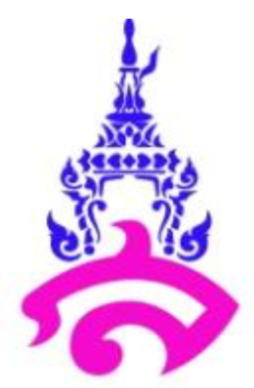 แผนการจัดการเรียนรู้ที่ 6 (Regular)มาตรฐานการเรียนรู้ตัวชี้วัดจุดประสงค์การเรียนรู้ ผู้เรียนสามารถฟัง พูด อ่านออกเสียงคำศัพท์และบอกความหมายคำศัพท์ที่เกี่ยวข้องกับอินเตอร์เน็ต (Internet) ได้ระบุใจความสำคัญของบทความ “อินเตอร์เน็ต (The Internet)” ได้อย่างถูกต้องสรุปบทความ “อินเตอร์เน็ต (The Internet)” ได้อย่างถูกต้องสาระสำคัญหน่วยการเรียนรู้ย่อยนี้มีวัตถุประสงค์เพื่อให้ผู้เรียนได้เรียนรู้เกี่ยวกับคำศัพท์ สำนวน โครงสร้างทางไวยากรณ์ และหน้าที่ทางภาษา ซึ่งจะอยู่ในรูปของกิจกรรมที่ฝึกทักษะต่าง ๆ ได้แก่ การออกเสียง คำศัพท์ การฟัง การอ่านข้อความ พูดบทสนทนา จับคู่พูดถาม-ตอบในประเด็นต่าง ๆ ที่เกี่ยวข้องกับอินเตอร์เน็ต (Internet) ตลอดจนให้ผู้เรียนมีความเข้าใจถึงประวัติความเป็นมาของอินเตอร์เน็ต สาระการเรียนรู้ความรู้ทางคำศัพท์ ได้แก่คำศัพท์ที่เกี่ยวข้องกับอินเตอร์เน็ต (Internet)บทความด้านเทคโนโลยี ได้แก่ “อินเตอร์เน็ต (The Internet)”คุณลักษณะอันพึงประสงค์ซื่อสัตย์สุจริตมีวินัยใฝ่เรียนรู้มุ่งมั่นในการทำงานมีความเชื่อมั่นในตนเอง กล้าแสดงออก คิดริเริ่มสร้างสรรค์และแก้ปัญหาเป็นสมรรถนะสำคัญความสามารถในการสื่อสาร (Communication Capacity)ความสามารถในการคิด (Thinking Capacity)ความสามารถในการใช้ทักษะชีวิต (Capacity for Applying Life Skills)กิจกรรมการเรียนรู้การนำเข้าสู่บทเรียน (Warm-up & Introduction)ผู้สอนชี้แจงผู้เรียนถึงจุดประสงค์ของการเรียนรู้ของหน่วยการเรียนรู้ย่อยนี้ผู้สอนทบทวนเนื้อหาในหน่วยการเรียนที่ผ่านมาพอสังเขปเพื่อเชื่อมโยงเข้ากับหน่วยการเรียนใหม่ผู้สอนนำเสนอภาพที่เกี่ยวข้องกับระบบอินเตอร์เน็ต จากนั้นให้ผู้เรียนร่วมกันอภิปรายและคาดเดาถึงเรื่องที่จะเรียนในหน่วยการเรียนนี้การนำเสนอเนื้อหา ทักษะ กระบวนการ (Presentation)ผู้สอนประยุกต์ใช้กลยุทธ์การเรียนรู้จากภาพ (Pictionary) ประกอบการนำเสนอคำศัพท์ที่เกี่ยวกับอินเตอร์เน็ตให้กับผู้เรียนผู้สอนนำเสนอภาพประกอบของคำศัพท์แต่ละคำ โดยในเบื้องต้นให้ผู้เรียนดูรูปภาพเพื่อคาดเดาคำศัพท์รวมถึงความหมายด้วยตัวเองก่อน จากนั้นผู้สอนจึงอธิบายความหมาย ฝึกการออกเสียงคำศัพท์ที่ถูกต้อง และยกตัวอย่างประโยคที่ใช้คำศัพท์ดังกล่าวผู้สอนตรวจสอบความเข้าใจเกี่ยวกับคำศัพท์ของผู้เรียนในเบื้องต้นผ่านการถามตอบด้วยวาจา ผู้สอนประยุกต์ใช้กลยุทธ์การเรียนรู้แบบจิ๊กซอว์ (Jigsaw Learning) เพื่อให้ผู้เรียนได้ศึกษาบทความ “อินเตอร์เน็ต (The Internet)” ด้วยตนเองพร้อมกับแลกเปลี่ยนเรียนรู้กับเพื่อนคนอื่น ๆ ในชั้นเรียนผู้สอนให้ผู้เรียนแบ่งกลุ่ม ๆ ละ 4-5 คน จากนั้นผู้สอนมอบหมายให้ผู้เรียนแต่ละกลุ่มรับผิดชอบศึกษาบทความกลุ่มละ 1 ย่อหน้า เมื่อผู้เรียนแต่ละกลุ่มศึกษาย่อหน้าของบทความที่ได้รับมอบหมายเรียบร้อยแล้ว ผู้สอนให้แต่ละกลุ่มออกมานำเสนอเนื้อหา พร้อมสรุปใจความสำคัญให้เพื่อนกลุ่มอื่น ๆ หน้าชั้นเรียนผู้สอนให้ข้อมูลป้อนกลับ (Feedback) รวมถึงเปิดโอกาสให้ผู้เรียนในแต่ละกลุ่มอภิปรายถึงใจความสำคัญของบทความที่อ่านทั้งหมดการฝึกปฏิบัติ (Practice)ผู้สอนให้ผู้เรียนตรวจสอบความเข้าใจของตนเองเกี่ยวกับบทความที่ได้อ่านไปผ่านกิจกรรมคู่ผู้สอนให้ผู้เรียนจับคู่กันจากนั้นทำกิจกรรม 1a 1b และ 1c ในหนังสือ Project Explorer Student’s Book 3 หน้า 57 พร้อมฝึกใช้ความรู้ด้านคำศัพท์ที่ได้เรียนไปผู้สอนให้ผู้เรียนสลับคู่เพื่อแลกเปลี่ยนความคิดเห็นซึ่งกันและกันผู้สอนเปิดโอกาสให้ผู้เรียนซักถามข้อสงสัยและอภิปรายถึงคำตอบและข้อผิดพลาดร่วมกัน เพื่อเป็นการทบทวนความเข้าใจเกี่ยวกับบทความที่อ่านไปอีกครั้งหนึ่งการนำไปใช้ (Production)ผู้สอนให้ผู้เรียนแบ่งกลุ่ม ๆ ละ 5-6 คน เพื่อเข้าร่วมกิจกรรมการแข่งขันแบบกลุ่มผู้สอนประยุกต์ใช้กลยุทธ์การเรียนรู้ที่มีเกมเป็นฐาน (Game-based activity) โดยจัดกิจกรรมเกม  “Speedy Quiz” เพื่อให้ผู้เรียนได้ประยุกต์ใช้ความรู้และความเข้าใจด้านคำศัพท์และความเข้าใจในบทความที่ได้อ่านไปผู้สอนชี้แจงกติกาการเล่น โดยให้ผู้เรียนแต่ละกลุ่มเข้าแถวตอนลึกจากนั้นผู้สอนจะเปิดข้อคำถามให้ผู้เรียนได้อ่านพร้อมกัน ผู้เรียนที่ยืนอยู่ด้านหน้าของแต่ละกลุ่มคนใดสามารถตอบคำถามได้ให้ส่งสัญญาณ หากตอบถูกกลุ่มดังกล่าวจะได้คะแนนไป ซึ่งหากตอบผิดกลุ่มอื่น ๆ จะมีสิทธิ์ในการตอบต่อไป เมื่อสิ้นสุดการตอบคำถามในแต่ละข้อ ผู้เรียนต้องสับเปลี่ยนตำแหน่งการยืน โดยให้คนถัดไปจากคนแรกก้าวขึ้นมายืนด้านหน้าแทน กลุ่มที่สามารถสะสมคะแนนได้มากที่สุดจะเป็นผู้ชนะเมื่อกิจกรรมการแข่งขันเสร็จสิ้นผู้สอนและผู้เรียนร่วมกันอภิปรายข้อคำถามที่ตอบผิดและร่วมกันหาคำตอบที่ถูกต้องเพื่อเป็นการทบทวนความเข้าใจอีกครั้งหนึ่งขั้นสรุป (Wrap up)ผู้เรียนและผู้สอนร่วมกันถาม-ตอบ และสรุปสิ่งที่ได้เรียนไปในหน่วยการเรียนรู้ย่อยนี้อีกครั้งหนึ่งสื่อการเรียนรู้หนังสือ Project Explorer Student’s Book 3หนังสือ Project Explorer Workbook 3ซีดีประกอบบทเรียน Audio CD Project Explorer 3งานนำเสนอประกอบการเรียนการสอน (Presentation) แหล่งการเรียนรู้แหล่งเรียนรู้ภาษาอังกฤษออนไลน์ บริติช เคานซิล (www.britishcouncil.org)คลังหนังสืออิเล็กทรอนิกส์ ออกซ์ฟอร์ด (www.oxfordlearnersbookshelf.com)คลังคำศัพท์ภาษาอังกฤษอิเล็กทรอนิกส์ สถาบันทดสอบทางการศึกษาแห่งชาติ (www.niets.or.th)การวัดและประเมินผลบันทึกหลังการสอน	1. ผลการสอน	………..………..………..………..………..………..………..………..………..………..………..………..………..………..………..	………..………..………..………..………..………..………..………..………..………..………..………..………..………..………..………..………..………..………..………..………..………..………..………..………..………..………..………..………..………..………..………..………..………..………..………..………..………..………..………..………..………..………..………..………..………..………..………..………..………..………..………..………..………..………..………..………..………..………..………..2. ปัญหาและอุปสรรค	………..………..………..………..………..………..………..………..………..………..………..………..………..………..………..	………..………..………..………..………..………..………..………..………..………..………..………..………..………..………..………..………..………..………..………..………..………..………..………..………..………..………..………..………..………..………..………..………..………..………..………..………..………..………..………..………..………..………..………..………..	………..………..………..………..………..………..………..………..………..………..………..………..………..………..………..3. ข้อเสนอแนะ	………..………..………..………..………..………..………..………..………..………..………..………..………..………..………..	………..………..………..………..………..………..………..………..………..………..………..………..………..………..………..………..………..………..………..………..………..………..………..………..………..………..………..………..………..………..………..………..………..………..………..………..………..………..………..………..………..………..………..………..………..………..………..………..………..………..………..………..………..………..………..………..………..………..………..………..	ลงชื่อ……………………………………..ครูพี่เลี้ยง			ลงชื่อ……………………………………..ครูผู้สอน	          (อ.ดร.ภูวิชญ์ งิ้วลาย)			  	        (นายสหรัฐ ลักษณะสุต)								      นักศึกษาฝึกปฏิบัติการสอนความคิดเห็นครูพี่เลี้ยง………..………..………..………..………..………..………..………..………..………..………..………..………..………..………..	………..………..………..………..………..………..………..………..………..………..………..………..………..………..………..………..………..………..………..………..………..………..………..………..………..………..………..………..………..………..………..………..………..………..………..………..………..………..………..………..………..………..………..………..………..………..………..………..………..………..………..………..………..………..………..………..………..………..………..………..………..………..………..………..………..………..………..………..………..………..………..………..………..………..………..	………..………..………..………..………..………..………..………..………..………..………..………..………..………..………..………..………..………..………..………..………..………..………..………..………..………..………..………..………..………..………..………..………..………..………..………..………..………..………..………..………..………..………..………..………..………..………..………..………..………..………..………..………..………..………..………..………..………..………..………..………..………..………..………..………..………..………..………..………..………..………..………..………..………..………..	………..………..………..………..………..………..………..………..………..………..………..………..………..………..………..………..………..………..………..………..………..………..………..………..………..………..………..………..………..………..………..………..………..………..………..………..………..………..………..………..………..………..………..………..………..………..………..………..………..………..………..………..………..………..………..………..………..………..………..………..………..………..………..………..………..………..………..………..………..………..………..………..………..………..………..	………..………..………..………..………..………..………..………..………..………..………..………..………..………..………..………..………..………..………..………..………..………..………..………..………..………..………..………..………..………..………..………..………..………..………..………..………..………..………..………..………..………..………..………..………..………..………..………..………..………..………..………..………..………..………..………..………..………..………..………..………..………..………..………..………..………..………..………..………..………..………..………..………..………..………..	………..………..………..………..………..………..………..………..………..………..………..………..………..………..………..………..………..………..………..………..………..………..………..………..………..………..………..………..………..………..………..………..………..………..………..………..………..………..………..………..………..………..………..………..………..………..………..………..………..………..………..………..………..………..………..………..………..………..………..………..   ลงชื่อ……………………………………..ครูพี่เลี้ยง(อ.ดร.ภูวิชญ์ งิ้วลาย)หน่วยการเรียนรู้ที่ 4เรื่อง High-techรหัสวิชา 23102      รายวิชา       ภาษาอังกฤษ 6กลุ่มสาระการเรียนรู้ภาษาต่างประเทศ ระดับชั้นมัธยมศึกษาปีที่ 3      ภาคเรียนที่ 2 ปีการศึกษา 2563เวลา 1 ชั่วโมงครูผู้สอน นายสหรัฐ ลักษณะสุตครูพี่เลี้ยง อ.ดร.ภูวิชญ์ งิ้วลายมาตรฐาน ต 1.1เข้าใจและตีความเรื่องที่ฟังและอ่านจากสื่อประเภทต่าง ๆ และแสดงความคิดเห็นอย่างมีเหตุผลมาตรฐาน ต 1.2มีทักษะการสื่อสารทางภาษาในการแลกเปลี่ยนข้อมูลข่าวสาร แสดงความรู้สึก และความคิดเห็นอย่างมีประสิทธิภาพมาตรฐาน ต 1.3นำเสนอข้อมูลข่าวสาร ความคิดรวบยอด และความคิดเห็นในเรื่องต่าง ๆ โดยการพูดและการเขียนมาตรฐาน ต 2.1เข้าใจความสัมพันธ์ระหว่างภาษากับวัฒนธรรมของเจ้าของภาษา และนำไปใช้ ได้อย่างเหมาะสมกับกาลเทศะต 1.1 ม.3/2อ่านออกเสียงข้อความ ข่าว โฆษณา และบทร้อยกรองสั้น ๆ ถูกต้องตามหลักการอ่าน  ต 1.2 ม.3/1สนทนาและเขียนโต้ตอบข้อมูลเกี่ยวกับตนเอง  เรื่องต่าง ๆ ใกล้ตัว สถานการณ์  ข่าว  เรื่องที่อยู่ในความสนใจของสังคมและสื่อสารอย่างต่อเนื่องและเหมาะสมต 1.2 ม.3/2ใช้คำขอร้อง ให้คำแนะนำ คำชี้แจง และคำอธิบายอย่างเหมาะสมต 1.3 ม.3/1พูดและเขียนบรรยายเกี่ยวกับตนเอง  ประสบการณ์  ข่าว/เหตุการณ์  /เรื่อง/ ประเด็นต่าง ๆ     ที่อยู่ในความสนใจของสังคมต 2.1 ม.3/1เลือกใช้ภาษา  น้ำเสียง และกิริยาท่าทาง เหมาะกับบุคคลและโอกาส ตามมารยาทสังคม   และวัฒนธรรมของเจ้าของภาษาคำศัพท์ความหมายBroadband connection การเชื่อมต่อผ่านบรอดแบนด์Cable connection การเชื่อมต่อผ่านสายเคเบิลComputer languageภาษาคอมพิวเตอร์Internet service provider (ISP)ผู้ให้บริการอินเตอร์เน็ตLinkเชื่อม ประสานNetworkเครือข่ายOverheadค่าใช้จ่ายProtocolมาตรการVoice callสายสนทนาWeb browserเว็บเบราว์เซอร์Webpageหน้าเว็บThe InternetThe internet is the wider network that allows computer networks around the world run by companies, governments, universities and other organizations to talk to one another. The result is a mass of cables, computers, data centers, routers, servers, repeaters, satellites and Wi-Fi towers that allows digital information to travel around the world.It is that infrastructure that lets you order the weekly shop, share your life on Facebook, stream Outcast on Netflix, email your aunt in Wollongong and search the web for the world’s tiniest cat.The web is a way to view and share information over the internet. That information, be it text, music, photos or videos or whatever, is written on web pages served up by a web browser.Google handles more than 40,000 searches per second, and has 60% of the global browser market through Chrome. There are nearly 2bn websites in existence but most are hardly visited. The top 0.1% of websites (roughly 5m) attract more than half of the world’s web traffic.Among them are Google, YouTube, Facebook, the Chinese site Baidu, Instagram, Yahoo, Twitter, the Russian social network VK.com, Wikipedia, Amazon and a smattering of porn sites. The rise of apps means that for many people, being on the internet today is less about browsing the open web than getting more focused information: news, messages, weather forecasts, videos and the like.เป้าหมายหลักฐานเครื่องมือวัดเกณฑ์การประเมินจุดประสงค์การเรียนรู้ฟัง พูด อ่านออกเสียงคำศัพท์และบอกความหมายคำศัพท์ที่เกี่ยวข้องกับอินเตอร์เน็ต (The Internet) ได้การพูดและการอ่านออกเสียงคำศัพท์ของผู้เรียนแบบประเมินการพูดและการอ่านคำศัพท์ปฏิบัติได้ในระดับ
ดี-ดี มากระบุใจความสำคัญของบทความ “อินเตอร์เน็ต (The Internet)” ได้อย่างถูกต้องคำตอบของผู้เรียนแบบประเมินการระบุใจความสำคัญของบทความปฏิบัติได้ในระดับ
ดี-ดี มากสรุปบทความ “อินเตอร์เน็ต (The Internet)” ได้อย่างถูกต้องคำตอบของผู้เรียนแบบประเมิน
การสรุปบทความปฏิบัติได้ในระดับ
ดี-ดี มากตัวชี้วัดต 1.1 ม.3/2	อ่านออกเสียงข้อความ ข่าว โฆษณา และบทร้อยกรองสั้น ๆ ถูกต้องตามหลักการอ่าน  การแสดงออกทางพฤติกรรมของผู้เรียนแบบประเมินพฤติกรรมผู้เรียนตามตัวชี้วัดปฏิบัติได้ในระดับ
ดี-ดี มากต 1.2 ม.3/1	สนทนาและเขียนโต้ตอบข้อมูลเกี่ยวกับตนเอง  เรื่องต่าง ๆ ใกล้ตัว สถานการณ์  ข่าว  เรื่องที่อยู่ในความสนใจของสังคมและสื่อสารอย่างต่อเนื่องและเหมาะสมคำตอบของผู้เรียนแบบประเมินพฤติกรรมผู้เรียนตามตัวชี้วัดปฏิบัติได้ในระดับ
ดี-ดี มากต 1.2 ม.3/2	ใช้คำขอร้อง ให้คำแนะนำ คำชี้แจง และคำอธิบายอย่างเหมาะสมถ้อยคำการพูดของผู้เรียนแบบประเมินพฤติกรรมผู้เรียนตามตัวชี้วัดปฏิบัติได้ในระดับ
ดี-ดี มากต 1.3 ม.3/1	พูดและเขียนบรรยายเกี่ยวกับตนเอง  ประสบการณ์  ข่าว/เหตุการณ์  /เรื่อง/ ประเด็นต่าง ๆ     ที่อยู่ในความสนใจของสังคมถ้อยคำการพูดของผู้เรียนแบบประเมินพฤติกรรมผู้เรียนตามตัวชี้วัดปฏิบัติได้ในระดับ
ดี-ดี มากต 2.1 ม.3/1	เลือกใช้ภาษา  น้ำเสียง และกิริยาท่าทาง เหมาะกับบุคคลและโอกาส ตามมารยาทสังคม   และวัฒนธรรมของเจ้าของภาษาถ้อยคำการพูดของผู้เรียนแบบประเมินพฤติกรรมผู้เรียนตามตัวชี้วัดปฏิบัติได้ในระดับ
ดี-ดี มากคุณลักษณะอันพึงประสงค์ซื่อสัตย์สุจริตการแสดงออกทางพฤติกรรมของผู้เรียนแบบประเมินพฤติกรรมผู้เรียนตามคุณลักษณะอันพึงประสงค์ผ่านเกณฑ์การประเมินมีวินัยการแสดงออกทางพฤติกรรมของผู้เรียนแบบประเมินพฤติกรรมผู้เรียนตามคุณลักษณะอันพึงประสงค์ผ่านเกณฑ์การประเมินใฝ่เรียนรู้การแสดงออกทางพฤติกรรมของผู้เรียนแบบประเมินพฤติกรรมผู้เรียนตามคุณลักษณะอันพึงประสงค์ผ่านเกณฑ์การประเมินมุ่งมั่นในการทำงานการแสดงออกทางพฤติกรรมของผู้เรียนแบบประเมินพฤติกรรมผู้เรียนตามคุณลักษณะอันพึงประสงค์ผ่านเกณฑ์การประเมินมีความเชื่อมั่นในตนเอง กล้าแสดงออก คิดริเริ่มสร้างสรรค์และแก้ปัญหาเป็นการแสดงออกทางพฤติกรรมของผู้เรียนแบบประเมินพฤติกรรมผู้เรียนตามคุณลักษณะอันพึงประสงค์ผ่านเกณฑ์การประเมินสมรรถนะสำคัญความสามารถในการสื่อสาร (Communication Capacity)การแสดงออกทางพฤติกรรมของผู้เรียนแบบประเมินสมรรถนะของผู้เรียนผ่านเกณฑ์การประเมินความสามารถในการคิด (Thinking Capacity)การแสดงออกทางพฤติกรรมของผู้เรียนแบบประเมินสมรรถนะของผู้เรียนผ่านเกณฑ์การประเมินความสามารถในการใช้ทักษะชีวิต(Capacity for Applying Life Skills)การแสดงออกทางพฤติกรรมของผู้เรียนแบบประเมินสมรรถนะของผู้เรียนผ่านเกณฑ์การประเมิน